Инструкция по бесплатному обучению в проекте «Демография»Зайти на сайт https://trudvsem.ru/Найти на главной странице вкладку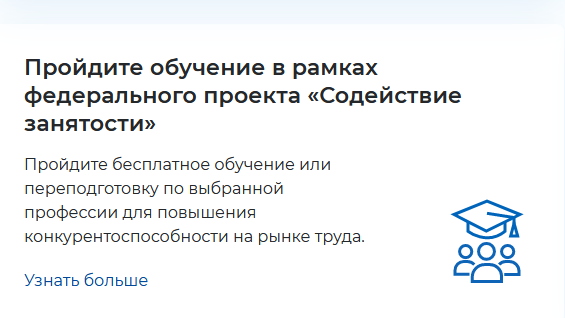 Нажать «Узнать больше»Будет осуществлен переход на страницу https://trudvsem.ru/information-pages/support-employment/На странице нажать на клавишу «Записаться на обучение»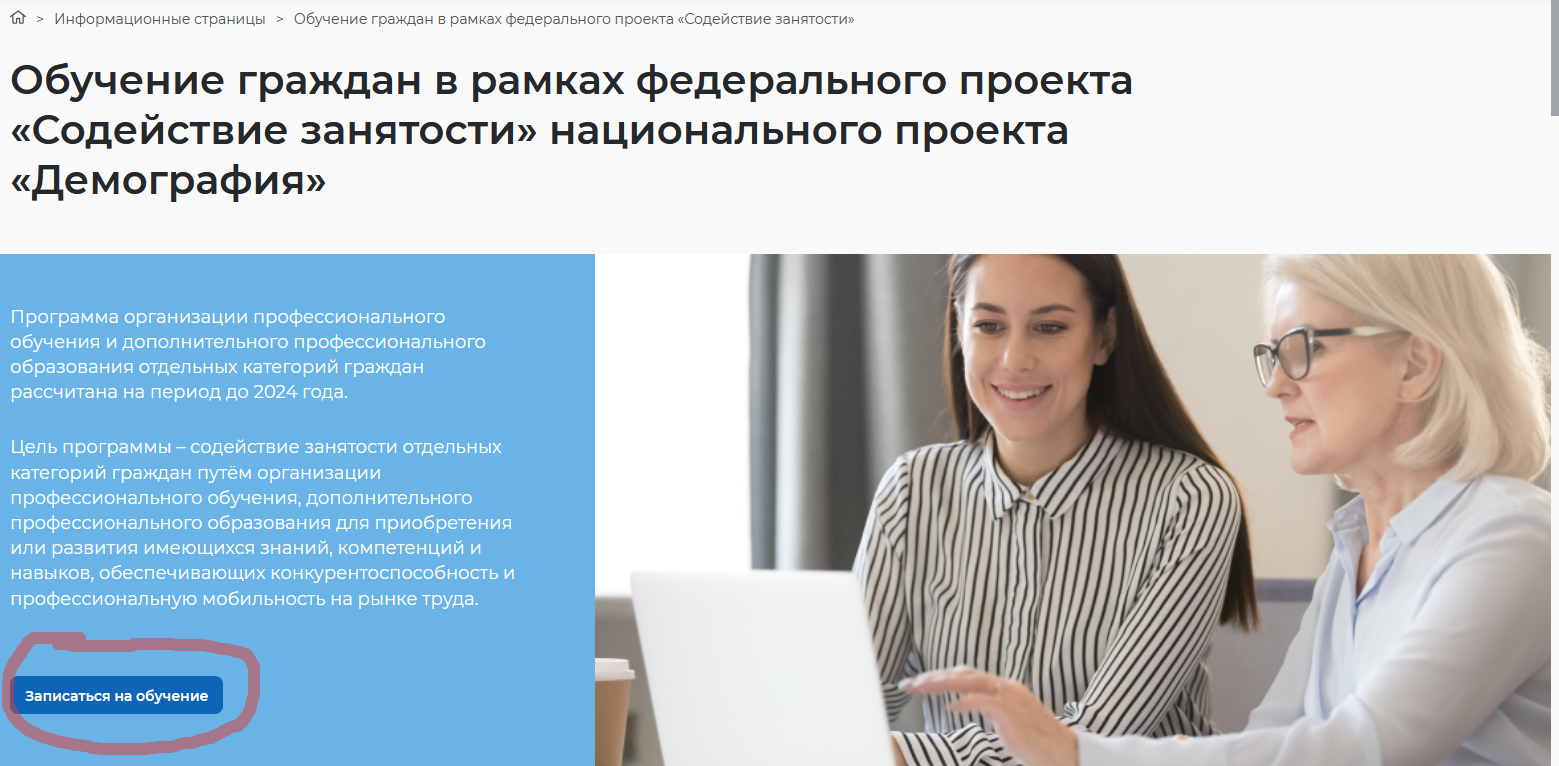 Найти в списке программу ВГТУ Графический дизайн и верстка веб-страницГрафический дизайн и верстка веб-страниц (по стандартам Ворлдскиллс) Дизайн электронной и интерактивной продукции (по стандартам Ворлдскиллс) Использование технологии 3D-моделирования в САПР 144 часа Использование технологии 3D-моделирования в САПР 72 часаОсновы графического дизайна (по стандартам Ворлдскиллс) 144Основы графического дизайна (по стандартам Ворлдскиллс) 72Основы проектирования в САПР (по стандартам Ворлдскиллс) Основы промышленного дизайна (по стандартам Ворлдскиллс) 72Охрана труда для руководителей и специалистов организаций и предприятийПромышленный дизайн (по стандартам Ворлдскиллс) 144Разработка веб-приложений (по стандартам Ворлдскиллс) 256Разработка проектного предложения: скетчинг и трехмерное моделирование в промышленном Современные средства и методики разработки графических дизайн-проектов 256Специалист в области охраны труда (по стандартам Ворлдскиллс) 256Технологии веб-разработки (по стандартам Ворлдскиллс) 144Технологии управления контентом (по стандартам Ворлдскиллс) 72Технологии управления контентом (по стандартам Ворлдскиллс) 144Технологии фронтенд разработки (по стандартам Ворлдскиллс) 144Чертежник-конструктор 144Чертежник-конструктор (по стандартам Ворлдскиллс) 144Нажать подать заявку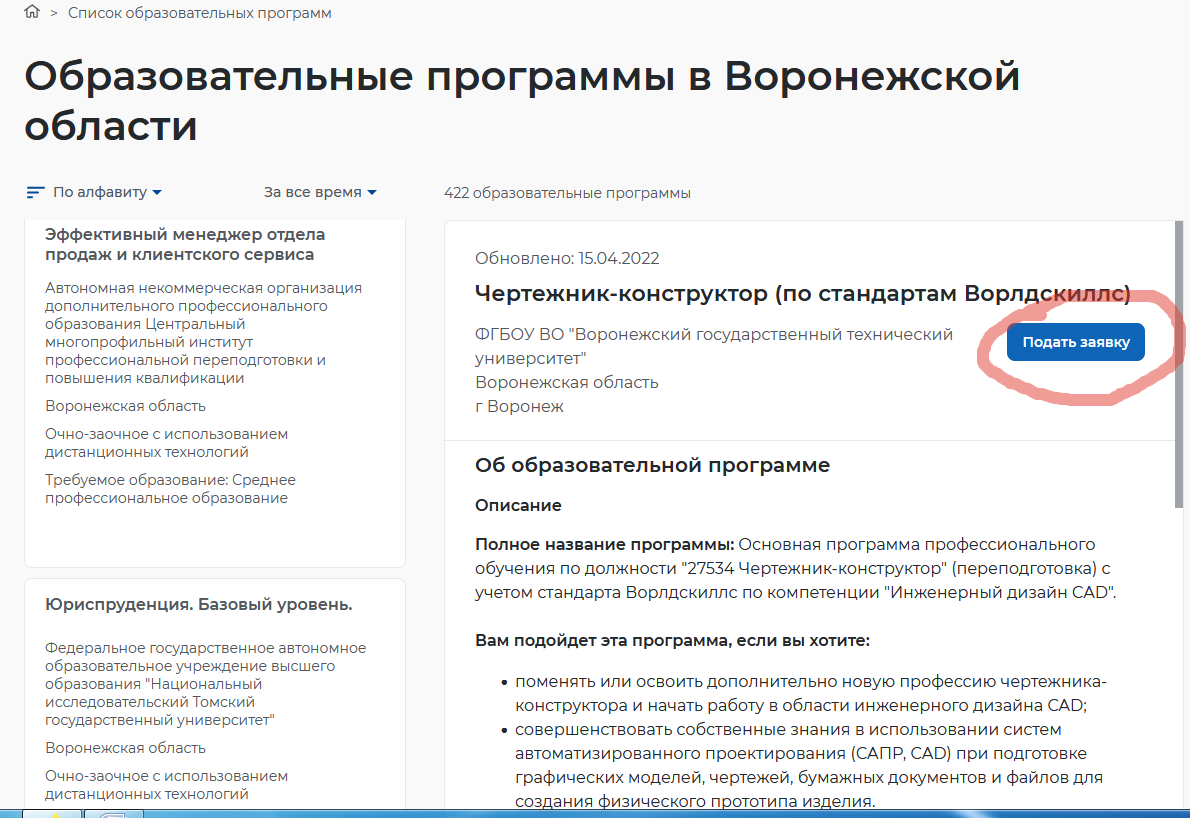 Войти через «госуслуги»Заполнить недостающие данныеВ графе «Категория участника» указать следующее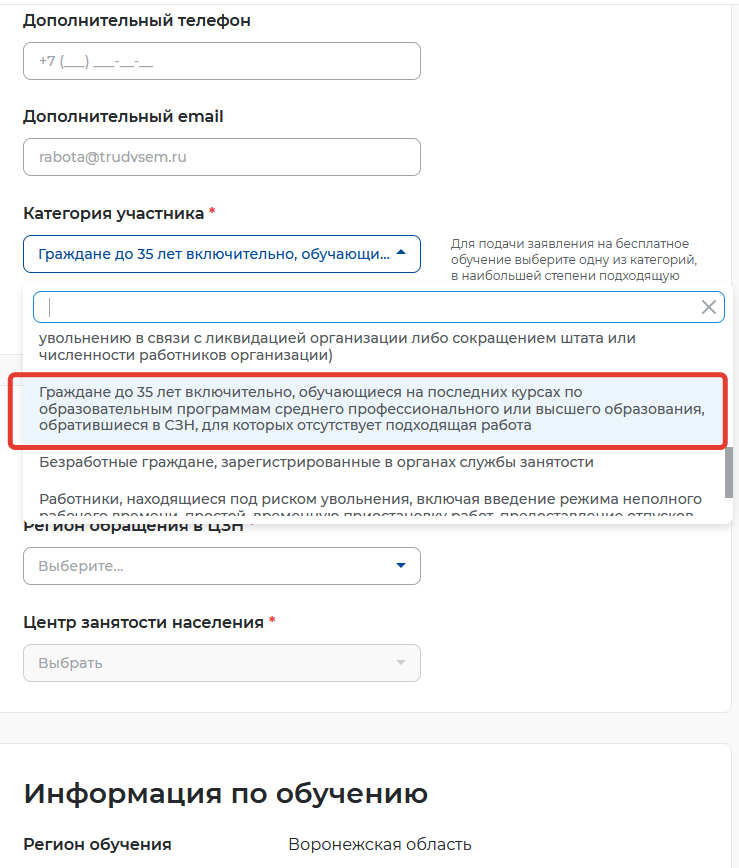 Выбрать ближайший центра занятостиОтправить заявкуТакже заявку продублировать, отправив ФИО, программу и контактные данные на почту cdpo@cchgeu.ru